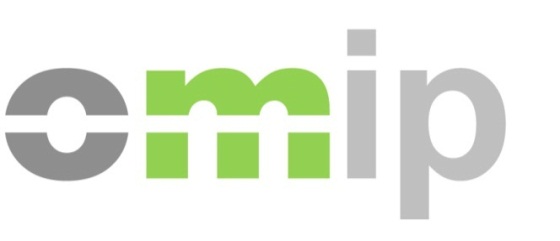 Versions Index30.June.2006	Initial Version16.August.2006Table correction22.September.2006Last Trading Day definition changed 24.December.2007Implementation of Cascading of Year and Quarter Contracts, respectively, into Quarter and Month Contracts.Alteration, consequently, of the Last Trading Day in Year and Quarter Contracts.Extension of the Year Contracts' Trading Period by anticipating its beginning 18.November.2008Communication to The Portuguese Securities Market Commission (CMVM) in the scope of the MIBEL Derivatives Market registration, on October 30th, 2008 as a Regulated Market according to Directive 2004/39/EC of the European Parliament and of the Council of 21 April 2004 on markets in financial instruments (MiFID)1.July.2009Modification of the designation to MIBEL SPEL Base Load Financial and added number 2 to 17th Clause 20.May.2011Inclusion of the MIBEL SPEL Base Load Day and Weekend Financial Futures Contracts.24.August.2012	Modification of the Last Trading Day of the Month, Quarter and Year contracts, with impact in the days of the Cascading of the Quarter and Year contracts. Adjust in the Cascading Process of the Quarter and Year contracts; now to be carried out on the same day for both contracts.Launch of the Year Contract with Delivery Period corresponding to the 3rd following year19.December.2012	Modification of Article 13º.13.May.2016Introduction of Rollover method for months and quarters.Time reference changed to Central European Time (CET). Launch of Year Contract with corresponding Delivery Period to the 4th next year.04.September.2018Launch of the annual  Contract with corresponding Delivery Period to the 5th of the following year.08.January.2019Launch of the annual Contracts with Delivery Period corresponding to the 6th and 7th of the following year.24.June.2020Launch of the annual Contracts with Delivery Period corresponding to the 8th, 9th and 10th of the following year.19.April.2021Launch of the Week Contract with Delivery Period corresponding to the fourth following week.DISCLAIMERThe English language text below is not an official translation and is provided for information purposes only. The original text of this document is in the Portuguese language (available in www.omip.eu or www.omiclear.eu) and it was registered by the Portuguese Securities Market Commission (Comissão do Mercado de Valores Mobiliários). In the event of any discrepancies between the English translation and the Portuguese original, the Portuguese original shall prevail. Whilst every effort has been made to provide an accurate translation we are not liable for the proper and complete translation of the Portuguese original and we do not accept any liability for the use of, or reliance on, the English translation or for any errors or misunderstandings that may derive from the translation.This document is available at www.omip.eu and www.omiclear.eu© Copyright 2021OMIP – Pólo Português, S.G.M.R., S.A.Pursuant to articles 3 and 37 of the Trading Rulebook, OMIP approves the following General Contractual Terms regarding MIBEL SPEL Base Load Financial Futures Contracts.1st Clause – ScopeThese General Contractual Terms define the contents of the Transactions concerning the following Contracts traded on the Market:MIBEL SPEL Base Load Day Financial FuturesMIBEL SPEL Base Load Weekend Financial FuturesMIBEL SPEL Base Load Week Financial FuturesMIBEL SPEL Base Load Month Financial FuturesMIBEL SPEL Base Load Quarter Financial FuturesMIBEL SPEL Base Load Year Financial Futures2nd Clause – Underlying AssetThe Underlying Asset of each Contract corresponds to the notional supply/receiving of electric energy at a constant power of 1 MW during all hours of the Delivery Period.On the Delivery Period, the Underlying Asset is evaluated daily, based on the Spot Reference Price, as defined in the 17th Clause below.3rd Clause – Nominal Value of the Contract The specifications of each MIBEL SPEL Base Load Financial Futures Contracts are based on the common calendar; as such, the respective Nominal Value depends on the Delivery Period corresponding to the Contract, as detailed in the following tables.* Sundays when the change of hour occurs: for the official summer time (March) and for the official winter time (October).* Weekends which include the day when the change of hour occurs: for the official summer time (March) and for the official winter time (October).*Weeks which include the day when the change of hour occurs: for the official summer time (March) and for the official winter time (October).4th Clause – Quotation mode. Tick and Tick valueEach MIBEL SPEL Base Load Financial Futures contract is quoted in Euros per MWh.The Tick is of one euro cent per MWh (0,01 €/MWh).The Tick value (in euros) depends on the Nominal Value of each Contract, assuming the values as specified on the table bellow.5th Clause – MIBEL SPEL Base Load Day Financial Futures Contracts – Trading Period and Delivery PeriodThe Day contracts have the following specifications:First trading day – occurs on the Last Trading Session of the previous week;Last Trading Day (LTD) – the Trading Day preceding the delivery day;First delivery day – corresponds to the delivery day specified in the contract;Last delivery day – Same as the delivery day;Trading Period – starts on the first trading day and ends on the LTDDelivery Period – starts at 00.00 and ends at 24.00 of the delivery day.When the LTD coincides with the day preceding the day of delivery, on that trading session only the registration of Day Contracts bilateral transactions shall be allowed. Thus, in such case, the continuous and auction trading end on the previous trading session.6th Clause – MIBEL SPEL Base Load Weekend Financial Futures Contracts – Trading Period and Delivery PeriodThe Weekend Contracts have the following specifications:First trading day – occurs on the Last Trading Session of the previous week;Last Trading Day (LTD) – the Trading Day preceding the first delivery day;First delivery day – corresponds to the Saturday of the weekend specified in the Contract;Last delivery day – corresponds to the Sunday of the weekend specified in the Contract;Trading Period – starts on the first trading day and ends on the LTDDelivery Period – starts at 00.00 of the first delivery day and ends at 24.00 of the last delivery day.When the LTD coincides with the day preceding the first day of delivery, on that trading session only the registration of Weekend contracts bilateral transactions shall be allowed. Thus, in such case, the continuous and auction trading end on the previous trading session.7th Clause – MIBEL SPEL Base Load Week Financial Futures Contracts – Trading Period and Delivery PeriodAt any time, there are 4 open Contracts for trading which Delivery Periods correspond to the 4 front weeks and the first delivery day of the front first trading week occurs on the following Monday.Whenever a trading period of a Contract ends on the following Trading Day the Contract with the latest delivery is launched (the front fourth week in terms of trading). Thus, the Contract has the following characteristics:First trading day – occurs on the first Trading Session of each week when the delivery has started; that is to say, on the first Trading Session of the S week (when the delivery has started) the contract with a delivery scheduled for the week S+4 is open to trading, and so on;Last Trading Day (LTD) – corresponds to the trading day preceding the day before the eve of the first delivery day;First delivery day – occurs on Monday of each week;Last delivery day – occurs on Sunday of each week;Delivery Period – each calendar week, starting at 00:00 of the first delivery day and ending at 24:00 of the last delivery day.8th Clause – MIBEL SPEL Base Load Month Financial Futures Contracts – Trading Period and Delivery PeriodAt any time, there are 6 open Contracts for trading which Delivery Periods correspond to the 6 front months. Where a month contract ends the trading period, another one is launched with the farthest delivery period (sixth closest month under negotiation) with the following characteristics:First Trading Day (FTD) – occurs on the first Trading Session of the 6th previous month to the month of the Delivery Period;Last Trading Day (LTD) – corresponds to the trading day preceding the first delivery day;First delivery day – occurs on the first calendar day of each month;Last delivery day – occurs on the last calendar day of each month;Delivery Period – Each calendar month, starting at 00:00 of the first delivery day and ending at 24:00 of the last delivery day.9th Clause – MIBEL SPEL Base Load Quarter Financial Futures Contracts – Trading Period and Delivery PeriodAt any time, there are 9 or 10 open Contracts for trading which Delivery Periods correspond to the 6 or 7 front quarters according with the following rules:Where a contract ends the trading period, another one is launched with the farthest delivery period (seventh nearest quarter under negotiation) with the following characteristics:First Trading Day (FTD) – occurs on the first Trading Session of the 10th previous quarter to the quarter of the Delivery Period;Last Trading Day (LTD) – corresponds to the first of the following days;the trading day preceding the day before the eve of the first Delivery Period day;the trading day preceding the Last Trading Day of the first underlying month contract.First delivery day – occurs on the first calendar day of each quarter;Last delivery day – occurs on the last calendar day of each quarter;Delivery Period – each calendar quarter, starting at 00:00 of the first delivery day and ending at 24:00 of the last delivery day.Considering the Cascading process described in the following Clause, the Delivery Period defined for the MIBEL SPEL Base Load Quarter Financial Futures Contracts must be understood as a purely notional Delivery Period.10th Clause – MIBEL SPEL Base Load Quarter Financial Futures Contracts – Expiry through CascadingThe expiry of MIBEL SPEL Base Load Quarter Financial Futures Contracts is reached through the Cascading of a Quarter Contract into positions of identical volume in the three underlying Month Contracts, which will be completely fungible with the existing Positions in the respective Month Contracts.The Positions in the original MIBEL SPEL Base Load Quarter Financial Futures Contract are replaced by new positions in the underlying MIBEL SPEL Base Load Month Financial Futures Contract, at the Settlement Price of that Quarter Contract's LTD.The operation referred in the previous number is processed on the LTD after completion of the clearing and settlement procedures by OMIClear.11th Clause – MIBEL SPEL Base Load Year Financial Futures Contracts – Trading Period and Delivery PeriodAt any time, there are open for trading the Year Contracts which Delivery Periods correspond to the 9 or 10 front years, being applicable the following rules:First Trading Day (FTD) – occurs on the first Trading Session of the 10th previous year to the year of the Delivery Period;Last Trading Day (LTD) – corresponds to the first of the following days;the trading day preceding the day before the eve of the first Delivery Period day;the trading day preceding the Last Trading Day of the first underlying month contract.First delivery day – 1st January of the year in question;Last delivery day – 31st December of the year in question;Delivery Period – each calendar year, starting at 00:00 of 1st January and ending at 24:00 of 31st December.Considering the Cascading process described in the following Clause, the Delivery Period stipulated for the MIBEL SPEL Base Load Year Financial Futures Contracts must be understood as a purely notional Delivery Period.12th Clause – MIBEL SPEL Base Load Year Financial Futures Contracts – Expiry through Cascading The expiry of MIBEL SPEL Base Load Year Financial Futures Contracts is reached through the Cascading of a Year Contract into positions of identical value in the underlying January, February, March, 2nd Quarter, 3rd Quarter and 4th Quarter contracts, which will be completely fungible with the existing Positions in the respective Month and Quarter Contracts.The Positions in the original MIBEL SPEL Base Load Year Financial Futures Contract are replaced by new positions in the underlying MIBEL SPEL Base Load Financial January, February, March, 2nd Quarter, 3rd Quarter and 4th Quarter Financial Futures Contract, at the Settlement Price of that Year Contract's LTD.The operation referred in the previous number is processed on the LTD after completion of the clearing and settlement procedures by OMIClear. The Cascading of Positions in the Year Contract is processed at the same time of the Cascading of Positions of the first Quarter Contract of the year in question.13th Clause – Dissemination of information regarding ContractsFor each Contract, OMIP publishes, by means of a file in its Website, the respective Nominal Value, the first and the last trading day as well as the first and the last delivery day.14th Clause – Trading Mode, Calendar, Trading Hours and Time ReferencesTrading is conducted in continuous or in auction mode in OMIP or, through bilateral transactions, being subsequently registered in OMIClear, using OMIP as intermediary.The Contracts registration is made in accordance with the OMIP Instruction relative to the Bilateral Transactions registration.  The calendar, trading hours and the Contracts registration are published by means of an OMIP Notice.Time references as indicated in these General Contractual Terms shall be referred to the European Central Time.15th Clause – Daily Mark-to-Market, Margins and Maximum Price Variation LimitsDuring the trading period of the Contracts there is a daily mark-to-market, following the methodology and procedures as defined by OMIClear Instructions.When existing, the maximum price variation limits applying during the Trading Session to each Contract are set by an OMIP Notice.OMIP may, in market exceptional circumstances, determine new maximum price variation limits, by means of a mere notification to the market members.The clearing methodology and the calculation of the Margins due for the open Positions in each Contract, either in the trading period or in the Delivery Period, is set by an OMIClear Instruction.16th Clause – Settlement PriceFollowing the closing of each Trading Session, OMIP defines for each Contract, the Settlement Price (SP), in accordance with OMIP Instruction 1/2009 – Settlement Prices.17th Clause – Spot Reference Price (SRP) during the Delivery PeriodThe SRP corresponds to the monetary value of the SPEL base index, based on the assumption that each full point of the index values 1 (one) euro.Following the rules set by OMIP, the SPEL base index is defined with two decimals; as such, the SRP is defined up to the euro cent.The SRP is used for the calculation of the financial settlement on the Delivery Period, as defined in the Clause below.SRP is disseminated through OMIP and OMIClear websites.18th Clause – Settlement on Delivery PeriodThe provisions set forth in the present Clause are solely applied to the Positions in the Month, Week, Weekend and Day Contracts, whether they result from Operations on those Contracts or they arise from the Cascading of Year or Quarter Contracts.At the end of the LTD session of each Day, Weekend, Week and Month Contract, the open positions, including those which result from the Cascading of Quarter and Year Contracts, are deemed final for settlement on the Delivery Period, being subject, on a daily basis, of a purely financial settlement by OMIClear.OMIClear processes, on a daily basis, the financial settlement of the Delivery Settlement Value (DSV), resulting from the difference between the SRP and the SP of each contract on the LTD having as underlying the notional supply /receiving of electric energy at a constant power for the number of hours of each day of the Delivery Period, in accordance with the following formula, as set by OMIClear Instruction:Where,DSVd = Delivery Settlement Value related to the d delivery day;H = Number of hours corresponding to the d delivery day;SRP = Spot Reference Price for the d delivery day;SPi = Settlement Price on the LTD of the i Contract (with delivery on d day);FQi = Open position (final) of the i Contract (with delivery on d day) at the end of the LTD session;i = Contract with delivery on d day; n = Total number of Contracts with delivery on d day.The procedures regarding the financial settlement of the DSV are set by an OMIClear Instruction.19th Clause – Interpretation and IntegrationThese General Contractual Terms shall be governed and construed in accordance with the Market Rules.Whenever in the Market Rules a reference is made to MIBEL Base Load Futures Contracts or to MIBEL Base Load Futures Financial Contracts, the same must be understood as applicable to MIBEL SPEL Base Load Financial Futures Contracts.  20th Clause – Coming into ForceThese General Contractual Terms have been registered in CMVM on February, 9th 2021 coming into force on the April, 19th 2021.The Board of DirectorsGENERAL CONTRACTUAL TERMSMIBEL SPEL Base Load Financial Futures Contracts 19.April.2021Day ContractsDaysNominal Value (MWh)DescriptionCurrent Day12424 MWhSunday of March with change of hour*12323 MWhSunday of October with change of hour*12525 MWhWeekend ContractsDaysNominal Value (MWh)DescriptionCurrent Weekend2482 x 24 MWhWeekend of March with change of hour*24724 MWh + 23 MWhWeekend of October with change of hour*24924 MWh + 25 MWhWeek ContractsDaysNominal Value (MWh)DescriptionCurrent week71687 x 24 MWhWeek of March with change of hour*71676 x 24 MWh + 23 MWhWeek of October with change of hour*71696 x 24 MWh + 25 MWhMonth ContractsDaysNominal Value (MWh)DescriptionFebruary2867228 x 24 MWhFebruary (leap year)2969629 x 24 MWhApril, June, September, November3072030 x 24 MWhJanuary, May, July, August, December3174431 x 24 MWhMarch3174330 x 24 MWh + 23 MWhOctober3174530 x 24 MWh + 25 MWhQuarter ContractsDaysNominal Value (MWh)Description1st quarter90215989 x 24 MWh + 23 MWh1st quarter (leap year)91218390 x 24 MWh + 23 MWh2nd quarter91218491 x 24 MWh3rd quarter92220892 x 24 MWh4th quarter92220991 x 24 MWh + 25 MWhYear ContractsDaysNominal Value (MWh)DescriptionCommon calendar year3658760363 x 24 MWh + 23 MWh + 25 MWhLeap calendar year3668784364 x 24 MWh + 23 MWh + 25 MWhDay ContractsTick Value (€)Current day0,24Sunday of March with change of hour 0,23Sunday of October with change of hour0,25Weekend ContractsTick Value (€)Current weekend0,48Weekend of March with change of hour 0,47Weekend of October with change of hour0,49Week ContractsTick Value (€)Current week1,68Week of March with change of hour 1,67Week of October with change of hour1,69Month ContractsTick Value (€)February6,72February (leap year)6,96April, June, September, November7,20January, May, July, August, December7,44March7,43October7,45Quarter ContractsTick Value (€)1st quarter21,591st quarter (leap year)21,832nd quarter21,843rd quarter22,084th quarter22,09Year ContractsTick Value (€)Common calendar year87,60Leap calendar year87,84